Załącznik Nr 1 do SWZZAMAWIAJĄCY:Gmina Psaryul. Malinowicka 442-512 PsaryFORMULARZ OFERTY Oferta złożona do postępowania o udzielenie zamówienia publicznego  w trybie podstawowym na zadanie pn.: „Modernizacja  ul. Krótkiej w Malinowicach ”.Dane dotyczące Wykonawcy** W przypadku Wykonawców składających ofertę wspólnie należy wskazać wszystkich Wykonawców
     występujących wspólnie lub zaznaczyć, iż wskazany podmiot (Pełnomocnik/Lider) występuje w imieniu 
     wszystkich podmiotów składających ofertę wspólnie.Oferujemy wykonanie przedmiotu zamówienia publicznego za cenę brutto:cena brutto:   ………………………………………………………….……………………………PLNsłownie: …………………………………………………………….…………………………………podatek VAT: ……………….% .Wybór oferty prowadzić będzie do powstania u Zamawiającego obowiązku podatkowego w zakresie następujących towarów/usług: …………………………………………………………………………………… Wartość ww. towarów lub usług bez kwoty podatku wynosi: ………………………………………… (Wypełnić, o ile wybór oferty prowadziłby do powstania u Zamawiającego obowiązku podatkowego zgodnie 
z przepisami o podatku od towarów i usług, w przeciwnym razie pozostawić niewypełnione)Termin realizacji zamówienia: Zamówienie należy zrealizować w terminie: do 30.06.2022 r. KRYTERIA POZACENOWE ODNOSZĄCE SIĘ DO PRZEDMIOTU ZAMÓWIENIA:Oświadczam, że na  wykonany przedmiot zamówienia udzielam gwarancji na okres*:………. 36 m-cy, (w przypadku zaznaczenia tej opcji Wykonawca otrzyma „0” pkt) ; ………. 42 m-cy, (w przypadku zaznaczenia tej opcji Wykonawca otrzyma „5” pkt) ; ………. 48 m-ce; (w przypadku zaznaczenia tej opcji Wykonawca otrzyma „10” pkt) ;………. 54 m-cy; (w przypadku zaznaczenia tej opcji Wykonawca otrzyma „15 pkt) ; ………. 60 m-cy; (w przypadku zaznaczenia tej opcji Wykonawca otrzyma „20” pkt) ;……….. ponad 60 m-cy – (ile) …….…. m-cy; (w przypadku zaznaczenia tej opcji Wykonawca otrzyma
     „20” pkt), na warunkach opisanych w SIWZ, umowie.(okres gwarancji jakości nie krótszy niż 36 miesięcy. Wykonawca udziela rękojmi  za wady fizyczne rzeczy na okres 60 miesięcy od daty podpisania protokołu końcowego).*Wykonawca zaznacza na jaki okres udziela gwarancji na wykonany przedmiot zamówieniaDoświadczenie personelu wyznaczonego do realizacji zamówienia:IMIĘ I NAZWISKO:………………………………………………………………….Posiadane uprawnienia w specjalności ……………………………………………………………………………………………………………………………………………………………………………………bez ograniczeń /w ograniczonym zakresie do kierowania robotami budowlanymi. TAK  / NIE ……………………………………………………………………………………………...…… Doświadczenie personelu - kierownika robót:Wykaz prac, gdzie ww. osoba należycie pełniła funkcje kierownika robót (np. kierownik budowy lub kierownik robót lub inspektor nadzoru) w specjalności ……………………………………………………………………………………………………………………………………………………………………..(w celu otrzymania punktów w ramach kryterium „doświadczenie personelu”).UWAGA.W celu uzyskania maksymalnej liczby punktów Wykonawca musi wypełnić wszystkie pozycje od 1 do 6.Rodzaj przedsiębiorstwa jakim jest Wykonawca (zaznaczyć właściwą opcję).	Mikroprzedsiębiorstwo:		TAK / NIE(*)	Małe przedsiębiorstwo: 		TAK / NIE(*) 	Średnie przedsiębiorstwo: 	              TAK / NIE(*) 	(*) – niepotrzebne skreślić W przypadku Wykonawców składających ofertę wspólną należy wypełnić dla każdego podmiotu osobno. - Mikroprzedsiębiorstwo: przedsiębiorstwo, które zatrudnia mniej niż 10 osób i którego roczny obrót lub roczna suma bilansowa nie
    przekracza 2 milionów EURO.- Małe przedsiębiorstwo: przedsiębiorstwo, które zatrudnia mniej niż 50 osób i katorgo roczny obrót lub roczna suma bilansowa nie
    przekracza 10 milionów EURO. - Średnie przedsiębiorstwo: przedsiębiorstwo, które nie jest mikro przedsiębiorstwem ani małym przedsiębiorstwem i które zatrudnia mniej niż 
   250 osób i którego roczny obrót nie przekracza 50 milionów EUR. lub roczna suma bilansowa nie przekracza 43 milionów EURO.Niniejszym oświadczam, że: zapoznałem się z warunkami zamówienia i przyjmuję je bez zastrzeżeń; zapoznałem się z postanowieniami załączonego do specyfikacji projektowanych postanowień umowy, które zostaną wprowadzone do treści umowy w sprawie zamówienia  i przyjmuję go bez zastrzeżeń; przedmiot oferty jest zgodny z przedmiotem zamówienia; jestem związany z niniejszą ofertą przez okres 30 dni, licząc od dnia składania ofert podanego w SWZ; Oświadczam, że wypełniłem obowiązki informacyjne przewidziane w art. 13 lub art. 14 RODO* wobec osób fizycznych, od których dane osobowe bezpośrednio lub pośrednio pozyskałem w celu ubiegania się o udzielenie zamówienia publicznego w niniejszym postępowaniu**.(*) rozporządzenie Parlamentu Europejskiego i Rady (UE) 2016/679 z dnia 27 kwietnia 2016 r. w sprawie ochrony osób fizycznych w związku
      z przetwarzaniem danych osobowych i w sprawie swobodnego przepływu takich danych oraz uchylenia dyrektywy 95/46/WE (ogólne
      rozporządzenie o ochronie danych) (Dz. Urz. UE L 119 z 04.05.2016, str. 1). (**) w przypadku gdy wykonawca nie przekazuje danych osobowych innych niż bezpośrednio jego dotyczących lub zachodzi wyłączenie 
        stosowania obowiązku informacyjnego, stosownie do art. 13 ust. 4 lub art. 14 ust. 5 RODO treści oświadczenia wykonawca nie składa 
       (usunięcie treści oświadczenia np. przez jego wykreślenie).Niżej podane części zamówienia, wykonywać będzie w moim imieniu podwykonawca: Informacje zawarte na stronach od …….... do …….…. / załącznik(-ki) nr ……….do oferty stanowi tajemnicę przedsiębiorstwa w rozumieniu Ustawy o zwalczaniu nieuczciwej konkurencji i nie mogą być udostępnione przez Zamawiającego.Uzasadnieniem skorzystania z instytucji tajemnicy przedsiębiorstwa są następujące okoliczności*:……………………………………………………………………………………………………………………………………………………………………………………………………………………………..*W przypadku braku stosownej informacji Zamawiający przyjmie, że podane informacje nie stanowią tajemnicy przedsiębiorstwa.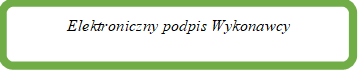 Nazwa (firma) WykonawcyAdres WykonawcyNr REGON ……………………………….Nr NIP……………………………..TelefonAdres e-mail za pomocą którego Wykonawca będzie porozumiewał się z ZamawiającymNr REGON ……………………………….Nr NIP……………………………..……………………………………….…………………………….Nr REGON ……………………………….Nr NIP……………………………..Poniższe dane podaję dobrowolnie, w celu usprawnienia kontaktu z Urzędem Gminy Psary w zakresie prowadzonego postępowaniaPoniższe dane podaję dobrowolnie, w celu usprawnienia kontaktu z Urzędem Gminy Psary w zakresie prowadzonego postępowaniaOsoba do kontaktu:Tel. ………………………………………………………………………e-mail: ……………………………………………………………………Tel. ………………………………………………………………………e-mail: ……………………………………………………………………L.p.Nazwa zadania / inwestycjiRodzaj robót(czego dotyczyły roboty)Doświadczenie / Wartość zadań / robót budowlanych(posiada doświadczenie w kierowaniu lub nadzorowaniu robót budowlanych (np. kierownik budowy lub kierownik robót lub inspektor nadzoru) na minimum dwóch (2) robotach budowlanych, każda o wartości nie mniejszej niż 100.000,00 zł brutto, obejmujące budowę i/ lub odbudowę i/lub przebudowę i/lub rozbudowę i/lub remont dróg, dla której wydane było pozwolenie na budowę lub zezwolenie na realizację inwestycji drogowej lub zgłoszenie i które zostały ukończone).Miejsce wykonania robót / Podmiot, na rzecz
którego zadanie 
zostało wykonanePunktacja1.Wartość całego zadania*: ………………….........................…… zł.Wartość nadzorowanych robót budowlanych zgodnie z warunkiem udziału w postępowaniu*:…………………………………………. zł.Pełniony nadzór nad robotami budowlanymi jako* :kierownik budowykierownik robótinspektor nadzoruNadzorowane roboty budowlane obejmowały*:Budowę dróg i/lub Odbudowę dróg i/lubPrzebudowę dróg i/lub Rozbudowę dróg i/lubRemont drógRealizacja robót na podstawie*: pozwolenia na budowę lub zgłoszenia Roboty budowlane zostały ukończone.TAK  / NIE **Wykonawca zaznacza właściweWarunek udziału 
w postępowaniupkt - 02.Wartość całego zadania*: ………………….........................…… zł.Wartość nadzorowanych robót budowlanych zgodnie 
z warunkiem udziału w postępowaniu*:…………………………………………. zł.Pełniony nadzór nad robotami budowlanymi jako* :kierownik budowykierownik robótinspektor nadzoruRoboty budowlane obejmowały*:Budowę dróg i/lub Odbudowę dróg i/lubPrzebudowę dróg i/lub Rozbudowę dróg i/lubRemont drógRealizacja robót na podstawie*: pozwolenie na budowę lub zgłoszenie Roboty budowlane zostały ukończone.TAK  / NIE **Wykonawca zaznacza właściweWarunek udziału 
w postępowaniupkt - 03.Wartość całego zadania*: ………………….........................…… zł.Wartość nadzorowanych robót budowlanych zgodnie z warunkiem udziału w postępowaniu*:…………………………………………. zł.Pełniony nadzór nad robotami budowlanymi jako* :kierownik budowykierownik robótinspektor nadzoruRoboty budowlane obejmowały*:Budowę dróg i/lub Odbudowę dróg i/lubPrzebudowę dróg i/lub Rozbudowę dróg i/lubRemont drógRealizacja robót na podstawie*: pozwolenie na budowę lub zgłoszenie Roboty budowlane zostały ukończone.TAK  / NIE **Wykonawca zaznacza właściweDoświadczenie 
w kierowaniu lub nadzorowaniu robót budowlanych tj. 1 robota budowlana powyżej wymagań określonych w SIWZ - warunki udziału 
w postępowaniu -pkt - 54.Wartość całego zadania*: ………………….........................…… zł.Wartość nadzorowanych robót budowlanych zgodnie z warunkiem udziału w postępowaniu*:…………………………………………. zł.Pełniony nadzór nad robotami budowlanymi jako* :kierownik budowykierownik robótinspektor nadzoruRoboty budowlane obejmowały*:Budowę dróg i/lub Odbudowę dróg i/lubPrzebudowę dróg i/lub Rozbudowę dróg i/lubRemont drógRealizacja robót na podstawie*: pozwolenie na budowę lub zgłoszenie Roboty budowlane zostały ukończone.TAK  / NIE **Wykonawca zaznacza właściweDoświadczenie 
w kierowaniu lub nadzorowaniu robót budowlanych tj. 2 roboty budowlane powyżej wymagań określonych w SIWZ - warunki udziału 
w postępowaniu -pkt - 105.Wartość całego zadania*: ………………….........................…… zł.Wartość nadzorowanych robót budowlanych zgodnie z warunkiem udziału w postępowaniu*:…………………………………………. zł.Pełniony nadzór nad robotami budowlanymi jako* :kierownik budowykierownik robótinspektor nadzoruRoboty budowlane obejmowały*:Budowę dróg i/lub Odbudowę dróg i/lubPrzebudowę dróg i/lub Rozbudowę dróg i/lubRemont drógRealizacja robót na podstawie*: pozwolenie na budowę lub zgłoszenie Roboty budowlane zostały ukończone.TAK  / NIE **Wykonawca zaznacza właściweDoświadczenie 
w kierowaniu lub nadzorowaniu robót budowlanych tj. 3 roboty budowlane powyżej wymagań określonych w SIWZ - warunki udziału 
w postępowaniu -pkt - 156.Wartość całego zadania*: ………………….........................…… zł.Wartość nadzorowanych robót budowlanych zgodnie z warunkiem udziału w postępowaniu*:…………………………………………. zł.Pełniony nadzór nad robotami budowlanymi jako* :kierownik budowykierownik robótinspektor nadzoruRoboty budowlane obejmowały*:Budowę dróg i/lub Odbudowę dróg i/lubPrzebudowę dróg i/lub Rozbudowę dróg i/lubRemont drógRealizacja robót na podstawie*: pozwolenie na budowę lub zgłoszenie Roboty budowlane zostały ukończone.TAK  / NIE **Wykonawca zaznacza właściweDoświadczenie 
w kierowaniu lub nadzorowaniu robót budowlanych tj. 4 robota budowlane powyżej wymagań określonych w SIWZ - warunki udziału 
w postępowaniu -pkt - 20Lp.Część/zakres zamówieniaNazwa (firma) podwykonawcy (o ile są znane)1.2.